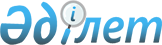 О внесении изменений в решение Акмолинского областного маслихата от 14 декабря 2015 года № 5С-43-2 "Об областном бюджете на 2016-2018 годы"Решение Акмолинского областного маслихата от 20 июля 2016 года № 6С-4-2. Зарегистрировано Департаментом юстиции Акмолинской области 1 августа 2016 года № 5486      Примечание РЦПИ.
В тексте документа сохранена пунктуация и орфография оригинала.

      В соответствии с пунктом 4 статьи 106 Бюджетного кодекса Республики Казахстан от 4 декабря 2008 года, статьей 6 Закона Республики Казахстан от 23 января 2001 года "О местном государственном управлении и самоуправлении в Республике Казахстан" Акмолинский областной маслихат РЕШИЛ:

      1. Внести в решение Акмолинского областного маслихата "Об областном бюджете на 2016 - 2018 годы" от 14 декабря 2015 года № 5С-43-2 (зарегистрировано в Реестре государственной регистрации нормативных правовых актов № 5147, опубликовано 5 января 2016 года в газете "Арқа ажары", 7 января 2016 года в газете "Акмолинская правда) следующие изменения:

      1) пункт 1 изложить в новой редакции:

      "1. Утвердить областной бюджет на 2016 - 2018 годы, согласно приложениям 1, 2 и 3 соответственно, в том числе на 2016 год в следующих объемах:

      1) доходы – 148 484 180,3 тысяч тенге, в том числе:

      налоговые поступления – 16 962 817,7 тысяч тенге;

      неналоговые поступления – 1 583 053,0 тысячи тенге;

      поступления от продажи основного капитала – 2 913,7 тысяч тенге;

      поступления трансфертов – 129 935 395,9 тысяч тенге;

      2) затраты – 148 055 222,0 тысячи тенге;

      3) чистое бюджетное кредитование – 4 615 638,7 тысяч тенге, в том числе:

      бюджетные кредиты – 5 492 792,0 тысячи тенге;

      погашение бюджетных кредитов – 877 153,3 тысячи тенге;

      4) сальдо по операциям с финансовыми активами – 499 800,0 тысяч тенге, в том числе:

      приобретение финансовых активов – 500 000,0 тысяч тенге;

      поступления от продажи финансовых активов государства – 200,0 тысяч тенге;

      5) дефицит (профицит) бюджета – -4 686 480,4 тысяч тенге;

      6) финансирование дефицита (использование профицита) бюджета – 4 686 480,4 тысяч тенге.";

      2) пункты 9 и 10 изложить в новой редакции:

      "9. Утвердить резерв местного исполнительного органа области на 2016 год в сумме 250 400,0 тысяч тенге.

      10. Установить лимит долга местного исполнительного органа области на 2016 год в размере 18 130 657,3 тысяч тенге.";

      3) приложения 1, 5 к указанному решению изложить в новой редакции согласно приложениям 1, 2 к настоящему решению.

      2. Настоящее решение вступает в силу со дня государственной регистрации в Департаменте юстиции Акмолинской области и вводится в действие с 1 января 2016 года.



      "СОГЛАСОВАНО"

 Областной бюджет на 2016 год Целевые трансферты из областного бюджета бюджетам районов (городов областного значения) на 2016 год
					© 2012. РГП на ПХВ «Институт законодательства и правовой информации Республики Казахстан» Министерства юстиции Республики Казахстан
				
      Председатель сессии
Акмолинского областного
маслихата

В.Симчук

      Секретарь
Акмолинского областного
маслихата

Д.Нурмулдин

      Аким Акмолинской области

С.Кулагин

      Руководитель государственного
учреждения "Управление экономики
и бюджетного планирования
Акмолинской области"

Б.Малгаждаров
Приложение 1
к решению Акмолинского
областного маслихата
от 20 июля 2016 года
№ 6С-4-2Приложение 1
к решению Акмолинского
областного маслихата
от 14 декабря 2015 года
№ 5С-43-2Категория

Категория

Категория

Категория

Сумма, тысяч тенге

Класс

Класс

Класс

Сумма, тысяч тенге

Подкласс

Подкласс

Сумма, тысяч тенге

Наименование

1

2

3

4

5

I. ДОХОДЫ

148 484 180,3

1

Налоговые поступления

16 962 817,7

01

Подоходный налог

15 127 064,7

2

Индивидуальный подоходный налог

15 127 064,7

05

Внутренние налоги на товары, работы и услуги

1 835 753,0

3

Поступления за использование природных и других ресурсов

1 835 753,0

2

Неналоговые поступления

1 583 053,0

01

Доходы от государственной собственности

48 290,7

1

Поступления части чистого дохода государственных предприятий

4 073,3

4

Доходы на доли участия в юридических лицах, находящиеся в государственной собственности

2 629,6

5

Доходы от аренды имущества, находящегося в государственной собственности

19 829,9

6

Вознаграждения за размещение бюджетных средств на банковских счетах

1 500,0

7

Вознаграждения по кредитам, выданным из государственного бюджета

20 257,9

02

Поступления от реализации товаров (работ, услуг) государственными учреждениями, финансируемыми из государственного бюджета

188,0

1

Поступления от реализации товаров (работ, услуг) государственными учреждениями, финансируемыми из государственного бюджета

188,0

03

Поступления денег от проведения государственных закупок, организуемых государственными учреждениями, финансируемыми из государственного бюджета

2 852,0

1

Поступления денег от проведения государственных закупок, организуемых государственными учреждениями, финансируемыми из государственного бюджета

2 852,0

04

Штрафы, пени, санкции, взыскания, налагаемые государственными учреждениями, финансируемыми из государственного бюджета, а также содержащимися и финансируемыми из бюджета (сметы расходов) Национального Банка Республики Казахстан

737 048,4

1

Штрафы, пени, санкции, взыскания, налагаемые государственными учреждениями, финансируемыми из государственного бюджета, а также содержащимися и финансируемыми из бюджета (сметы расходов) Национального Банка Республики Казахстан, за исключением поступлений от организаций нефтяного сектора

737 048,4

06

Прочие неналоговые поступления 

794 673,9

1

Прочие неналоговые поступления 

794 673,9

3

Поступления от продажи основного капитала

2 913,7

01

Продажа государственного имущества, закрепленного за государственными учреждениями

2 913,7

1

Продажа государственного имущества, закрепленного за государственными учреждениями

2 913,7

4

Поступления трансфертов

129 935 395,9

01

Трансферты из нижестоящих органов государственного управления

12 832 147,9

2

Трансферты из районных (городских) бюджетов

12 832 147,9

02

Трансферты из вышестоящих органов государственного управления

117 103 248,0

1

Трансферты из республиканского бюджета

117 103 248,0

Функциональная группа

Функциональная группа

Функциональная группа

Функциональная группа

Сумма

Администратор бюджетных программ

Администратор бюджетных программ

Администратор бюджетных программ

Сумма

Программа

Программа

Сумма

Наименование

Сумма

1

2

3

4

5

II. ЗАТРАТЫ

148 055 222,0

1

Государственные услуги общего характера

1 726 060,6

110

Аппарат маслихата области

99 459,0

001

Услуги по обеспечению деятельности маслихата области

78 026,0

003

Капитальные расходы государственного органа

21 433,0

120

Аппарат акима области

922 347,9

001

Услуги по обеспечению деятельности акима области

782 019,6

004

Капитальные расходы государственного органа

69 186,0

007

Капитальные расходы подведомственных государственных учреждений и организаций

4 592,0

009

Обеспечение и проведение выборов акимов городов районного значения, сел, поселков, сельских округов

7 023,0

013

Обеспечение деятельности Ассамблеи народа Казахстана области

59 527,3

257

Управление финансов области

150 291,0

001

Услуги по реализации государственной политики в области исполнения местного бюджета и управления коммунальной собственностью 

137 054,0

009

Приватизация, управление коммунальным имуществом, постприватизационная деятельность и регулирование споров, связанных с этим

13 237,0

258

Управление экономики и бюджетного планирования области

122 877,9

001

Услуги по реализации государственной политики в области формирования и развития экономической политики, системы государственного планирования 

122 877,9

265

Управление предпринимательства и промышленности области

130 489,0

001

Услуги по реализации государственной политики на местном уровне в области развития предпринимательства и промышленности

126 589,0

002

Капитальные расходы государственного органа

3 900,0

269

Управление по делам религий области

79 263,6

001

Услуги по реализации государственной политики в сфере религиозной деятельности на местном уровне

30 821,6

004

Капитальные расходы подведомственных государственных учреждений и организаций

541,0

005

Изучение и анализ религиозной ситуации в регионе

47 901,0

282

Ревизионная комиссия области

221 332,2

001

Услуги по обеспечению деятельности ревизионной комиссии области

221 332,2

2

Оборона

397 045,8

120

Аппарат акима области

327 159,8

010

Мероприятия в рамках исполнения всеобщей воинской обязанности

70 112,6

011

Подготовка территориальной обороны и территориальная оборона областного масштаба

31 736,0

012

Мобилизационная подготовка и мобилизация областного масштаба

76 206,2

014

Предупреждение и ликвидация чрезвычайных ситуаций областного масштаба

149 105,0

287

Территориальный орган, уполномоченных органов в области чрезвычайных ситуаций природного и техногенного характера, гражданской обороны, финансируемый из областного бюджета

69 886,0

002

Капитальные расходы территориального органа и подведомственных государственных учреждений

42 534,2

004

Предупреждение и ликвидация чрезвычайных ситуаций областного масштаба

27 351,8

3

Общественный порядок, безопасность, правовая, судебная, уголовно-исполнительная деятельность

5 665 017,8

120

Аппарат акима области

28 482,0

015

Целевые текущие трансферты бюджетам районов (городов областного значения) на содержание штатной численности отделов регистрации актов гражданского состояния

28 482,0

252

Исполнительный орган внутренних дел, финансируемый из областного бюджета

5 613 940,3

001

Услуги по реализации государственной политики в области обеспечения охраны общественного порядка и безопасности на территории области

4 771 910,3

003

Поощрение граждан, участвующих в охране общественного порядка

4 756,0

006

Капитальные расходы государственного органа

732 790,0

013

Услуги по размещению лиц, не имеющих определенного места жительства и документов

38 079,9

014

Организация содержания лиц, арестованных в административном порядке

21 083,1

015

Организация содержания служебных животных

37 922,0

024

Проведение учений по действиям при угрозе и возникновении кризисной ситуации

7 399,0

271

Управление строительства области

22 595,5

053

Строительство объектов общественного порядка и безопасности 

22 595,5

4

Образование

18 523 724,7

253

Управление здравоохранения области

251 631,0

003

Повышение квалификации и переподготовка кадров

10 090,0

043

Подготовка специалистов в организациях технического и профессионального, послесреднего образования

241 541,0

261

Управление образования области

15 908 335,0

001

Услуги по реализации государственной политики на местном уровне в области образования

135 307,0

003

Общеобразовательное обучение по специальным образовательным учебным программам

972 205,0

004

Информатизация системы образования в областных государственных учреждениях образования

86 552,8

005

Приобретение и доставка учебников, учебно-методических комплексов для областных государственных учреждений образования

70 938,0

006

Общеобразовательное обучение одаренных детей в специализированных организациях образования

684 541,7

007

Проведение школьных олимпиад, внешкольных мероприятий и конкурсов областного масштаба

178 073,0

011

Обследование психического здоровья детей и подростков и оказание психолого-медико-педагогической консультативной помощи населению

209 912,4

013

Капитальные расходы государственного органа

6 800,0

024

Подготовка специалистов в организациях технического и профессионального образования

6 862 885,4

027

Целевые текущие трансферты бюджетам районов (городов областного значения) на реализацию государственного образовательного заказа в дошкольных организациях образования

4 685 928,0

029

Методическая работа

83 565,0

050

Целевые текущие трансферты бюджетам районов (городов областного значения) на содержание вновь вводимых объектов образования

676 058,0

053

Целевые текущие трансферты бюджетам районов (городов областного значения) на апробирование подушевого финансирования организаций среднего образования

275 690,0

067

Капитальные расходы подведомственных государственных учреждений и организаций

703 849,0

113

Целевые текущие трансферты из местных бюджетов

276 029,7

271

Управление строительства области

1 252 970,6

007

Целевые трансферты на развитие бюджетам районов (городов областного значения) на строительство и реконструкцию объектов дошкольного воспитания и обучения 

515 419,8

079

Целевые трансферты на развитие бюджетам районов (городов областного значения) на строительство и реконструкцию объектов начального, основного среднего и общего среднего образования

690 963,1

099

Строительство и реконструкция объектов технического, профессионального и послесреднего образования

46 587,7

285

Управление физической культуры и спорта области

1 110 788,1

006

Дополнительное образование для детей и юношества по спорту

850 313,9

007

Общеобразовательное обучение одаренных в спорте детей в специализированных организациях образования

260 474,2

5

Здравоохранение

27 916 410,0

253

Управление здравоохранения области

27 012 289,6

001

Услуги по реализации государственной политики на местном уровне в области здравоохранения

354 732,0

004

Оказание стационарной и стационарозамещающей медицинской помощи субъектами здравоохранения по направлению специалистов первичной медико-санитарной помощи и медицинских организаций, за исключением оказываемой за счет средств республиканского бюджета и субъектами здравоохранения районного значения и села 

144 631,0

005

Производство крови, ее компонентов и препаратов для местных организаций здравоохранения

566 582,0

006

Услуги по охране материнства и детства

96 086,0

007

Пропаганда здорового образа жизни

122 078,0

008

Реализация мероприятий по профилактике и борьбе со СПИД в Республике Казахстан

279 530,6

009

Оказание медицинской помощи лицам, страдающим туберкулезом, инфекционными заболеваниями, психическими расстройствами и расстройствами поведения, в том числе связанные с употреблением психоактивных веществ

3 872 838,0

011

Оказание скорой медицинской помощи и санитарная авиация, за исключением оказываемой за счет средств республиканского бюджета и субъектами здравоохранения районного значения и села

598 527,6

013

Проведение патологоанатомического вскрытия

14 703,0

014

Обеспечение лекарственными средствами и специализированными продуктами детского и лечебного питания отдельных категорий населения на амбулаторном уровне

764 603,3

016

Обеспечение граждан бесплатным или льготным проездом за пределы населенного пункта на лечение

6 847,0

017

Приобретение тест-систем для проведения дозорного эпидемиологического надзора

1 219,4

018

Информационно-аналитические услуги в области здравоохранения

21 401,0

019

Обеспечение больных туберкулезом противотуберкулезными препаратами

354 657,0

020

Обеспечение больных диабетом противодиабетическими препаратами

574 410,0

021

Обеспечение онкогематологических больных химиопрепаратами

172 761,0

022

Обеспечение лекарственными средствами больных с хронической почечной недостаточностью, аутоиммунными, орфанными заболеваниями, иммунодефицитными состояниями, а также больных после трансплантации органов

100 532,0

026

Обеспечение факторами свертывания крови больных гемофилией

356 852,0

027

Централизованный закуп и хранение вакцин и других медицинских иммунобиологических препаратов для проведения иммунопрофилактики населения

1 109 279,0

029

Областные базы спецмедснабжения

79 787,0

030

Капитальные расходы государственных органов здравоохранения 

3 102,0

033

Капитальные расходы медицинских организаций здравоохранения

874 512,7

036

Обеспечение тромболитическими препаратами больных с острым инфарктом миокарда

17 256,0

037

Погашение кредиторской задолженности по обязательствам организаций здравоохранения за счет средств местного бюджета 

30 000,0

038

Проведение скрининговых исследований в рамках гарантированного объема бесплатной медицинской помощи

127 123,0

039

Оказание медицинской помощи населению субъектами здравоохранения районного значения и села и амбулаторно-поликлинической помощи в рамках гарантированного объема бесплатной медицинской помощи

14 397 542,0

045

Обеспечение лекарственными средствами на льготных условиях отдельных категорий граждан на амбулаторном уровне лечения

664 212,0

046

Оказание медицинской помощи онкологическим больным в рамках гарантированного объема бесплатной медицинской помощи

1 306 485,0

271

Управление строительства области

904 120,4

038

Строительство и реконструкция объектов здравоохранения

846 847,3

083

Строительство врачебных амбулаторий и фельдшерско-акушерских пунктов, расположенных в сельских населенных пунктах в рамках Дорожной карты занятости 2020 

57 273,1

6

Социальная помощь и социальное обеспечение

4 603 308,1

256

Управление координации занятости и социальных программ области

2 645 905,4

001

Услуги по реализации государственной политики на местном уровне в области обеспечения занятости и реализации социальных программ для населения

100 841,7

002

Предоставление специальных социальных услуг для престарелых и инвалидов в медико-социальных учреждениях (организациях) общего типа, в центрах оказания специальных социальных услуг, в центрах социального обслуживания

576 122,4

003

Социальная поддержка инвалидов

274 827,0

013

Предоставление специальных социальных услуг для инвалидов с психоневрологическими заболеваниями, в психоневрологических медико-социальных учреждениях (организациях), в центрах оказания специальных социальных услуг, в центрах социального обслуживания

951 479,7

014

Предоставление специальных социальных услуг для престарелых, инвалидов, в том числе детей-инвалидов, в реабилитационных центрах

5 066,0

015

Предоставление специальных социальных услуг для детей-инвалидов с психоневрологическими патологиями в детских психоневрологических медико-социальных учреждениях (организациях), в центрах оказания специальных социальных услуг, в центрах социального обслуживания

224 300,0

017

Целевые текущие трансферты бюджетам районов (городов областного значения) на введение стандартов оказания специальных социальных услуг

11 489,0

018

Размещение государственного социального заказа в неправительственных организациях

22 775,5

044

Реализация миграционных мероприятий на местном уровне

2 479,0

045

Целевые текущие трансферты бюджетам районов (городов областного значения) на реализацию Плана мероприятий по обеспечению прав и улучшению качества жизни инвалидов в Республике Казахстан на 2012 – 2018 годы

172 877,0

047

Целевые текущие трансферты бюджетам районов (городов областного значения) на внедрение обусловленной денежной помощи по проекту Өрлеу

152 089,0

053

Услуги по замене и настройке речевых процессоров к кохлеарным имплантам

12 532,0

054

Целевые текущие трансферты бюджетам районов (городов областного значения) на размещение государственного социального заказа в неправительственном секторе

53 080,5

067

Капитальные расходы подведомственных государственных учреждений и организаций

52 720,0

113

Целевые текущие трансферты из местных бюджетов

33 226,6

261

Управление образования области

1 293 476,9

015

Социальное обеспечение сирот, детей, оставшихся без попечения родителей

1 247 193,0

037

Социальная реабилитация

46 283,9

263

Управление внутренней политики области

28 139,0

077

Реализация Плана мероприятий по обеспечению прав и улучшению качества жизни инвалидов в Республике Казахстан на 2012 – 2018 годы

28 139,0

268

Управление пассажирского транспорта и автомобильных дорог области

4 719,0

045

Целевые текущие трансферты бюджетам районов (городов областного значения) на реализацию Плана мероприятий по обеспечению прав и улучшению качества жизни инвалидов в Республике Казахстан на 2012 – 2018 годы

4 719,0

270

Управление по инспекции труда области

92 711,8

001

Услуги по реализации государственной политики в области регулирования трудовых отношений на местном уровне

92 711,8

271

Управление строительства области

538 356,0

039

Строительство и реконструкция объектов социального обеспечения

538 356,0

7

Жилищно-коммунальное хозяйство

7 944 907,4

253

Управление здравоохранения области

14 451,6

047

Ремонт объектов в рамках развития городов и сельских населенных пунктов по Дорожной карте занятости 2020

14 451,6

259

Управление архивов и документации области

3 163,0

042

Ремонт объектов в рамках развития городов и сельских населенных пунктов по Дорожной карте занятости 2020

3 163,0

261

Управление образования области

42 738,4

064

Ремонт объектов в рамках развития городов и сельских населенных пунктов по Дорожной карте занятости 2020

42 738,4

271

Управление строительства области

3 902 671,5

014

Целевые трансферты на развитие бюджетам районов (городов областного значения) на проектирование и (или) строительство, реконструкцию жилья коммунального жилищного фонда

1 417 616,0

027

Целевые трансферты на развитие бюджетам районов (городов областного значения) на проектирование, развитие и (или) обустройство инженерно-коммуникационной инфраструктуры

1 666 531,6

058

Целевые трансферты на развитие бюджетам районов (городов областного значения) на развитие системы водоснабжения и водоотведения в сельских населенных пунктах

118 344,9

062

Целевые трансферты на развитие бюджетам районов (городов областного значения) на строительство и (или) реконструкцию жилья и инженерно-коммуникационной инфраструктуры для переселения жителей населенных пунктов Калачи и Красногорский Акмолинской области

700 179,0

279

Управление энергетики и жилищно-коммунального хозяйства области

3 981 882,9

001

Услуги по реализации государственной политики на местном уровне в области энергетики и жилищно-коммунального хозяйства

65 116,3

005

Капитальные расходы государственного органа

11 299,0

010

Целевые трансферты на развитие бюджетам районов (городов областного значения) на развитие системы водоснабжения и водоотведения

297 144,0

014

Целевые трансферты на развитие бюджетам районов (городов областного значения) на развитие коммунального хозяйства

226 639,0

026

Проведение энергетического аудита многоквартирных жилых домов

1 640,0

032

Субсидирование стоимости услуг по подаче питьевой воды из особо важных групповых и локальных систем водоснабжения, являющихся безальтернативными источниками питьевого водоснабжения 

925 942,0

040

Целевые текущие трансферты бюджетам районов (городов областного значения) на проведение профилактической дезинсекции и дератизации (за исключением дезинсекции и дератизации на территории природных очагов инфекционных и паразитарных заболеваний, а также в очагах инфекционных и паразитарных заболеваний)

3 860,0

113

Целевые текущие трансферты из местных бюджетов

2 422 242,6

114

Целевые трансферты на развитие из местных бюджетов

28 000,0

8

Культура, спорт, туризм и информационное пространство

5 695 133,0

259

Управление архивов и документации области

316 053,5

001

Услуги по реализации государственной политики на местном уровне по управлению архивным делом

25 367,5

002

Обеспечение сохранности архивного фонда

281 807,0

032

Капитальные расходы подведомственных государственных учреждений и организаций

8 879,0

262

Управление культуры области

1 178 185,9

001

Услуги по реализации государственной политики на местном уровне в области культуры

54 458,3

003

Поддержка культурно-досуговой работы

201 314,8

005

Обеспечение сохранности историко-культурного наследия и доступа к ним

243 789,4

007

Поддержка театрального и музыкального искусства

536 914,4

008

Обеспечение функционирования областных библиотек

98 606,2

032

Капитальные расходы подведомственных государственных учреждений и организаций

41 602,8

113

Целевые текущие трансферты из местных бюджетов

1 500,0

263

Управление внутренней политики области

517 597,8

001

Услуги по реализации государственной внутренней политики на местном уровне

131 021,9

005

Капитальные расходы государственного органа 

68,9

007

Услуги по проведению государственной информационной политики

386 507,0

264

Управление по развитию языков области

89 771,0

001

Услуги по реализации государственной политики на местном уровне в области развития языков

36 053,0

002

Развитие государственного языка и других языков народа Казахстана

53 718,0

271

Управление строительства области

183 533,0

016

Развитие объектов культуры

1 365,7

034

Целевые трансферты на развитие бюджетам районов (городов областного значения) на развитие объектов спорта 

182 167,3

283

Управление по вопросам молодежной политики области

187 779,1

001

Услуги по реализации молодежной политики на местном уровне

52 627,2

003

Капитальные расходы государственного органа

4 048,0

005

Реализация мероприятий в сфере молодежной политики

130 353,9

032

Капитальные расходы подведомственных государственных учреждений и организаций

750,0

284

Управление туризма области

50 669,5

001

Услуги по реализации государственной политики на местном уровне в сфере туризма

26 767,5

003

Капитальные расходы государственного органа

657,0

004

Регулирование туристической деятельности

23 245,0

285

Управление физической культуры и спорта области

3 171 543,2

001

Услуги по реализации государственной политики на местном уровне в сфере физической культуры и спорта

57 336,0

002

Проведение спортивных соревнований на областном уровне

46 641,6

003

Подготовка и участие членов областных сборных команд по различным видам спорта на республиканских и международных спортивных соревнованиях

2 682 716,7

032

Капитальные расходы подведомственных государственных учреждений и организаций

51 038,9

113

Целевые текущие трансферты из местных бюджетов

333 810,0

9

Топливно-энергетический комплекс и недропользование

825 686,1

271

Управление строительства области

522 520,0

092

Организация и проведение поисково-разведочных работ на подземные воды для хозяйственно-питьевого водоснабжения населенных пунктов

522 520,0

279

Управление энергетики и жилищно-коммунального хозяйства области

303 166,1

011

Целевые трансферты на развитие бюджетам районов (городов областного значения) на развитие теплоэнергетической системы

302 800,0

071

Развитие газотранспортной системы

366,1

10

Сельское, водное, лесное, рыбное хозяйство, особо охраняемые природные территории, охрана окружающей среды и животного мира, земельные отношения

27 368 564,1

251

Управление земельных отношений области

51 197,3

001

Услуги по реализации государственной политики в области регулирования земельных отношений на территории области

51 197,3

254

Управление природных ресурсов и регулирования природопользования области

1 172 900,8

001

Услуги по реализации государственной политики в сфере охраны окружающей среды на местном уровне

85 085,8

005

Охрана, защита, воспроизводство лесов и лесоразведение

750 410,0

006

Охрана животного мира

32 210,0

008

Мероприятия по охране окружающей среды

220 235,0

009

Создание лесонасаждений вдоль автомобильной дороги "Астана-Щучинск" на участках "Шортанды-Щучинск"

84 960,0

255

Управление сельского хозяйства области

25 144 176,2

001

Услуги по реализации государственной политики на местном уровне в сфере сельского хозяйства

144 920,9

002

Поддержка семеноводства

557 447,0

018

Обезвреживание пестицидов (ядохимикатов)

2 282,0

029

Мероприятия по борьбе с вредными организмами сельскохозяйственных культур

149 103,2

041

Удешевление сельхозтоваропроизводителям стоимости гербицидов, биоагентов (энтомофагов) и биопрепаратов, предназначенных для обработки сельскохозяйственных культур в целях защиты растений

7 944 256,3

045

Определение сортовых и посевных качеств семенного и посадочного материала

104 536,0

046

Государственный учет и регистрация тракторов, прицепов к ним, самоходных сельскохозяйственных, мелиоративных и дорожно-строительных машин и механизмов

106,2

047

Субсидирование стоимости удобрений (за исключением органических)

1 508 863,0

049

Субсидирование затрат перерабатывающих предприятий на закуп сельскохозяйственной продукции для производства продуктов ее глубокой переработки

115 200,0

050

Возмещение части расходов, понесенных субъектом агропромышленного комплекса, при инвестиционных вложениях

114 444,6

051

Субсидирование в рамках страхования и гарантирования займов субъектов агропромышленного комплекса

131 083,0

052

Целевые текущие трансферты бюджетам районов (городов областного значения) на содержание подразделений местных исполнительных органов агропромышленного комплекса 

15 691,0

053

Субсидирование развития племенного животноводства, повышение продуктивности и качества продукции животноводства

4 147 610,0

054

Субсидирование заготовительным организациям в сфере агропромышленного комплекса суммы налога на добавленную стоимость, уплаченного в бюджет, в пределах исчисленного налога на добавленную стоимость

42 495,0

055

Субсидирование процентной ставки по кредитным и лизинговым обязательствам в рамках направления по финансовому оздоровлению субъектов агропромышленного комплекса

9 298 934,0

056

Субсидирование ставок вознаграждения по кредитам, а также лизингу технологического оборудования и сельскохозяйственной техники

867 204,0

719

Управление ветеринарии области

946 562,8

001

Услуги по реализации государственной политики на местном уровне в сфере ветеринарии

64 506,1

003

Капитальные расходы государственного органа

7 716,0

028

Услуги по транспортировке ветеринарных препаратов до пункта временного хранения

3 291,0

031

Централизованный закуп изделий и атрибутов ветеринарного назначения для проведения идентификации сельскохозяйственных животных, ветеринарного паспорта на животное и их транспортировка (доставка) местным исполнительным органам районов (городов областного значения)

8 518,7

052

Целевые текущие трансферты бюджетам районов (городов областного значения) на содержание подразделений местных исполнительных органов агропромышленного комплекса 

104 404,0

113

Целевые текущие трансферты из местных бюджетов

758 127,0

725

Управление по контролю за использованием и охраной земель области

53 727,0

001

Услуги по реализации государственной политики на местном уровне в сфере контроля за использованием и охраной земель

49 548,0

003

Капитальные расходы государственного органа

4 179,0

11

Промышленность, архитектурная, градостроительная и строительная деятельность

651 304,7

271

Управление строительства области

547 850,7

001

Услуги по реализации государственной политики на местном уровне в области строительства

70 117,7

005

Капитальные расходы государственного органа

10 040,0

114

Целевые трансферты на развитие из местных бюджетов

467 693,0

272

Управление архитектуры и градостроительства области

50 157,0

001

Услуги по реализации государственной политики в области архитектуры и градостроительства на местном уровне

50 157,0

724

Управление государственного архитектурно-строительного контроля области

53 297,0

001

 Услуги по реализации государственной политики на местном уровне в сфере государственного архитектурно-строительного контроля

45 905,0

003

Капитальные расходы государственного органа

7 392,0

12

Транспорт и коммуникации

4 898 915,8

251

Управление земельных отношений области

61 554,0

011

Целевые текущие трансферты бюджетам районов (городов областного значения) на изъятие земельных участков для государственных нужд

61 554,0

268

Управление пассажирского транспорта и автомобильных дорог области

4 837 361,8

001

Услуги по реализации государственной политики на местном уровне в области транспорта и коммуникаций

64 045,0

002

Развитие транспортной инфраструктуры

37 771,4

003

Обеспечение функционирования автомобильных дорог

707 937,0

007

Целевые трансферты на развитие бюджетам районов (городов областного значения) на развитие транспортной инфраструктуры

1 319 242,0

011

Капитальные расходы государственного органа

10 365,0

025

Капитальный и средний ремонт автомобильных дорог областного значения и улиц населенных пунктов

585 248,4

027

Целевые текущие трансферты бюджетам районов (городов областного значения) на финансирование приоритетных проектов транспортной инфраструктуры

161 137,0

113

Целевые текущие трансферты из местных бюджетов

1 923 716,0

114

Целевые трансферты на развитие из местных бюджетов

27 900,0

13

Прочие

20 606 897,6

253

Управление здравоохранения области

31 711,9

049

Текущее обустройство моногородов

31 711,9

257

Управление финансов области

18 697 434,5

012

Резерв местного исполнительного органа области

250 400,0

048

Целевые текущие трансферты бюджетам районов (городов областного значения) на повышение уровня оплаты труда административных государственных служащих

1 151 509,0

055

Целевые текущие трансферты бюджетам районов (городов областного значения) для перехода на новую модель системы оплаты труда гражданских служащих, финансируемых из местных бюджетов, а также выплаты им ежемесячной надбавки за особые условия труда к должностным окладам

11 892 966,5

056

Целевые текущие трансферты бюджетам районов (городов областного значения) на обеспечение компенсации потерь местных бюджетов и экономической стабильности регионов

5 402 559,0

258

Управление экономики и бюджетного планирования области

86 000,0

003

Разработка или корректировка, а также проведение необходимых экспертиз технико-экономических обоснований местных бюджетных инвестиционных проектов и конкурсных документаций проектов государственно-частного партнерства, концессионных проектов, консультативное сопровождение проектов государственно-частного партнерства и концессионных проектов

86 000,0

265

Управление предпринимательства и промышленности области

1 573 469,0

004

Поддержка частного предпринимательства в рамках Единой программы поддержки и развития бизнеса "Дорожная карта бизнеса 2020"

22 000,0

014

Субсидирование процентной ставки по кредитам в рамках Единой программы поддержки и развития бизнеса "Дорожная карта бизнеса 2020"

1 376 612,0

015

Частичное гарантирование кредитов малому и среднему бизнесу в рамках Единой программы поддержки и развития бизнеса "Дорожная карта бизнеса 2020"

174 857,0

271

Управление строительства области

34 779,7

051

Развитие индустриальной инфраструктуры в рамках Единой программы поддержки и развития бизнеса "Дорожная карта бизнеса 2020"

34 779,7

279

Управление энергетики и жилищно-коммунального хозяйства области

183 502,5

024

Развитие индустриальной инфраструктуры в рамках Единой программы поддержки и развития бизнеса "Дорожная карта бизнеса 2020"

183 502,5

14

Обслуживание долга

2 383,9

257

Управление финансов области

2 383,9

004

Обслуживание долга местных исполнительных органов

786,9

016

Обслуживание долга местных исполнительных органов по выплате вознаграждений и иных платежей по займам из республиканского бюджета

1 597,0

15

Трансферты

21 229 862,4

257

Управление финансов области

21 229 862,4

007

Субвенции

19 233 260,0

011

Возврат неиспользованных (недоиспользованных) целевых трансфертов

143 083,9

017

Возврат, использованных не по целевому назначению целевых трансфертов

5 531,5

024

Целевые текущие трансферты в вышестоящие бюджеты в связи с передачей функций государственных органов из нижестоящего уровня государственного управления в вышестоящий

300 095,0

026

Целевые текущие трансферты из вышестоящего бюджета на компенсацию потерь нижестоящих бюджетов в связи с изменением законодательства

1 499 040,0

052

Возврат сумм неиспользованных (недоиспользованных) целевых трансфертов на развитие, выделенных в истекшем финансовом году, разрешенных доиспользовать по решению Правительства Республики Казахстан

8 652,5

053

Возврат сумм неиспользованных (недоиспользованных) целевых трансфертов, выделенных из республиканского бюджета за счет целевого трансферта из Национального фонда Республики Казахстан

40 199,5

III. Чистое бюджетное кредитование

4 615 638,7

Бюджетные кредиты

5 492 792,0

6

Социальная помощь и социальное обеспечение

1 051 949,0

265

Управление предпринимательства и промышленности области

1 051 949,0

009

Предоставление бюджетных кредитов для содействия развитию предпринимательства в рамках Дорожной карты занятости 2020

1 051 949,0

7

Жилищно-коммунальное хозяйство

3 631 055,0

271

Управление строительства области

1 258 988,0

009

Кредитование бюджетов районов (городов областного значения) на проектирование и (или) строительство жилья 

1 258 988,0

279

Управление энергетики и жилищно-коммунального хозяйства области

2 372 067,0

046

Кредитование бюджетов районов (городов областного значения) на реконструкцию и строительство систем тепло-, водоснабжения и водоотведения

2 372 067,0

10

Сельское, водное, лесное, рыбное хозяйство, особо охраняемые природные территории, охрана окружающей среды и животного мира, земельные отношения

696 748,0

258

Управление экономики и бюджетного планирования области

696 748,0

007

Бюджетные кредиты местным исполнительным органам для реализации мер социальной поддержки специалистов

696 748,0

13

Прочие

113 040,0

265

Управление предпринимательства и промышленности области

113 040,0

069

Кредитование на содействие развитию предпринимательства в моногородах, малых городах и сельских населенных пунктах

113 040,0

Погашение бюджетных кредитов

877 153,3

5

Погашение бюджетных кредитов

877 153,3

01

Погашение бюджетных кредитов

877 153,3

1

Погашение бюджетных кредитов, выданных из государственного бюджета

826 805,0

2

Возврат сумм бюджетных кредитов

50 348,3

IV. Сальдо по операциям с финансовыми активами 

499 800,0

Приобретение финансовых активов

500 000,0

13

Прочие

500 000,0

265

Управление предпринимательства и промышленности области

500 000,0

065

Формирование или увеличение уставного капитала юридических лиц

500 000,0

Поступления от продажи финансовых активов государства

200,0

6

Поступления от продажи финансовых активов государства

200,0

01

Поступления от продажи финансовых активов государства

200,0

1

Поступления от продажи финансовых активов внутри страны

200,0

V. Дефицит (профицит) бюджета 

-4 686 480,4

VI. Финансирование дефицита
(использование профицита) бюджета

4 686 480,4

Приложение 2
к решению Акмолинского
областного маслихата
от 20 июля 2016 года
№ 6С-4-2Приложение 5
к решению Акмолинского
областного маслихата
от 14 декабря 2015 года
№ 5С-43-2Наименование

Сумма, тысяч тенге

1

2

Всего

11 500 590,6

Целевые текущие трансферты

7 253 021,9

в том числе:

Управление образования области

276 029,7

На капитальный ремонт и укрепление материально-технической базы объектов образования

132 530,5

На приобретение электронных учебников для школ 

24 375,0

На содержание ребенка (детей), переданного патронатным воспитателям

92 598,0

На получение среднего образования осужденными находящимися в ЕЦ-166/11 г.Степногорск

8 239,0

На присуждение гранта "Лучшая организация среднего образования" СШ №6 г.Кокшетау 

18 287,2

Управление физической культуры и спорта области

333 810,0

В связи с передачей расходов детских юношеских спортивных школ из областного бюджета на районные (городские) бюджеты

261 303,0

На приобретение и установку искусственного покрытия для футбольного поля, легкоатлетических дорожек и трибун для зрителей в Астраханском районе

45 000,0

На проведение текущего ремонта стадиона в с.Астраханка Астраханского района

25 000,0

На проведение текущего ремонта административного комплекса ДЮСШ в п.Шантобе

2 507,0

Управление координации занятости и социальных программ области

38 556,6

Размещение государственного социального заказа на развитие служб "Инватакси" 

5 330,0

На выплату единовременной материальной помощи к 71-летию Победы в Великой Отечественной войне

33 226,6

Управление пассажирского транспорта и автомобильных дорог области

1 923 716,0

На ремонт автомобильных дорог

1 923 716,0

Управление энергетики и жилищно-коммунального хозяйства области

2 422 242,6

На развитие жилищно-коммунального хозяйства

2 283 398,9

На ремонт системы водоснабжения

138 843,7

Управление ветеринарии области

758 127,0

На проведение противоэпизоотических мероприятий

679 096,0

Возмещение (до 50%) стоимости сельскохозяйственных животных (крупного и мелкого рогатого скота) больных бруцеллезом направленных на санитарный убой

69 031,0

 На проведение мероприятий по очагам сибиреязвенных захоронений

10 000,0

Управление финансов области

1 499 040,0

На компенсацию потерь нижестоящих бюджетов

1 499 040,0

Управление культуры области

1 500,0

На укрепление материально-технической базы объектов культуры

1 500,0

Целевые трансферты на развитие

4 247 568,7

в том числе:

Управление строительства области

3 837 485,7

На строительство и реконструкцию объектов дошкольного воспитания и обучения

297 880,8

На строительство и реконструкцию объектов начального, основного среднего и общего среднего образования

690 963,1

На развитие систем водоснабжения в сельских населенных пунктах

79 202,9

На проектирование и (или) строительство, реконструкцию жилья коммунального жилищного фонда

729 414,0

На проектирование, развитие и (или) обустройство инженерно-коммуникационной инфраструктуры 

689 985,6

На строительство и (или) реконструкцию жилья и инженерно-коммуникационной инфраструктуры для переселения жителей населенных пунктов Калачи и Красногорский Акмолинской области

700 179,0

На строительство административных зданий в Целиноградском районе

159 693,0

На развитие инфраструктуры досуга, отдыха и социальной сферы города Кокшетау

303 000,0

На развитие инфраструктуры досуга, отдыха Бурабайского района

5 000,0

На развитие объектов спорта

182 167,3

Управление энергетики и жилищно-коммунального хозяйства области

381 683,0

На развитие коммунального хозяйства

226 639,0

На развитие систем водоснабжения и водоотведения

124 244,0

На развитие теплоэнергетической системы

2 800,0

На развитие коммунального хозяйства

28 000,0

Управление пассажирского транспорта и автомобильных дорог области

28 400,0

На развитие транспортной инфраструктуры

28 400,0

